LZS/01/2020                                                                                 Wolsztyn, 22 stycznia 2020 r.  Regulamin XXI Zimowej SpartakiadyMieszkańców Powiatu WolsztyńskiegoI. CelPopularyzacja aktywnych form spędzania czasu wolnego przez mieszkańców powiatu wolsztyńskiego.Promowanie współzawodnictwa rekreacyjnego wśród mieszkańców i radnych..Aktywizacja środowiska do systematycznego działania w zakresie rozwoju sportu i rekreacji.II. OrganizatorzyPowiatowe Zrzeszenie Ludowe Zespoły Sportowe w Wolsztynie,Powiat Wolsztyński,III. Termin i miejsceHala Sportowa Zespołu Szkół Zawodowych w Wolsztynie, ul. Kusocińskiego 1.Sobota, 15 luty 2020 r.  początek godz. 1500IV. UczestnictwoPrawo startu mają mieszkańcy stale lub czasowo zameldowani na terenie powiatu wolsztyńskiego, występujący w drużynie reprezentującej miejscowość, klub, ulicę lub  drużynę nie zrzeszoną.V. Program i sposób przeprowadzenia spartakiadyDrużyna składa się z 8 zawodników, w tym z co najmniej 2 kobiet. W konkurencjach 1,2,3,5 ten sam zawodnik może wziąć udział tylko w jednej z nich. W pozostałych konkurencjach jeden i ten sam zawodnik może startować wielokrotnie. Klub, miejscowość może wystawić więcej niż jedną drużynę.     1. Wielobój rekreacyjny mężczyzn         Drużyna składa się z 2 mężczyzn.           Startują w:                   - rzucie lotką do tarczy umieszczonej w odległości do 3 m - 5 rzutów                   - strzelanie z wiatrówki (3 strzały próbne + 5 ocenianych)                   - rzucie do kosza (5 rzutów)     2. Wielobój rekreacyjny kobiet           Zespół składa się z 2 kobiet, startują w tych samych konkurencjach co mężczyźni.     3. Rzuty karne do bramki na pola punktowe           Startują indywidualnie dwie osoby bez względu na płeć i wiek.     4. Konkurs wiedzy sportowejW konkursie startują 2 osoby, które odpowiadają razem na 15 pytań   przygotowanych  w formie testu. Pytania dotyczyć będą: 5 - polskich olimpijczyków, 5 - z wydarzeń sportowych z roku 2019 i 2020, 5 - dotyczących wydarzeń i ludzi sportu z terenu powiatu wolsztyńskiego. 5. Podnoszenie ciężarka  Drużyna wystawia dwóch mężczyzn po jednym w kategorii wagowej do 85 kg  i powyżej 85 kg. Zawodnik podnosi ciężarek jedną ręką do jej wyprostowania, wygrywa ten, który podniesie ciężarek najwięcej razy.  6. Rzut lotką do tarczy kobiet i mężczyzn      Każdy zawodnik wykonuje 10 rzutów lotką do tarczy z jednakowej odległości. O wyniku decyduje  ilość zdobytych punktów przez  zawodnika, osobno w kategorii K i M..Przeciąganie linyDrużyna składa się z 3 osób plus dwóch rezerwowych. Sposób rozegrania konkurencji uzależniony jest od ilości zgłoszonych drużyn do dwóch zwycięstw. W trakcie trwania konkurencji /nie pojedynku/ jest możliwość zmiany 2 zawodników, zgłoszonych uprzednio jako rezerwowi. Zawodnicy startują w płaskim obuwiu, bez rękawiczek, nie wolno używać kleju do butów i rąk.Zajmujący pierwsze miejsca w konkurencjach 1, 2, 3, 4, 5, 6, 7 będą reprezentowali powiat wolsztyński na Spartakiadzie Wojewódzkiej, która odbędzie się w niedzielę 1 marca 2020 r. w Wągrowcu.VI. NagrodyW klasyfikacji zespołowej pięć najlepszych reprezentacji otrzymuje pamiątkowe puchary, nagrody w postaci sprzętu sportowego oraz dofinasowanie do transportu na imprezy odpowiednio od miejsca I do V w wysokości: 600 zł, 450 zł, 300 zł, 200 zł, 150 zł.VII. ZgłoszeniaZgłoszenia drużyn do spartakiady należy dokonać do dnia 10 lutego br. telefonicznie na nr tel. 697 151 943, listownie (PZ LZS w Wolsztynie, ul. 5 Stycznia , 64-200 Wolsztyn z dopiskiem „Zimowa Spartakiada”) lub elektronicznie na adres pzlzs-wolsztyn@wp.pl VIII. Sprawy finansoweKażda ekipa dojeżdża na swój koszt do miejsca zawodów i wpłaca wpisowe w wysokości 100,00zł. Organizator zapewnia serwis kawowy.IX. Sprawy różneW trakcie spartakiady nastąpi wręczenie pucharów za udział turnieju seniorów oraz w cyklu imprez o Mistrzostwo Powiatu w halowej piłce nożnej.. 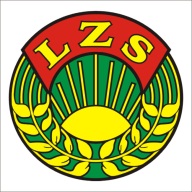 Powiatowe ZrzeszenieLudowe Zespoły Sportowe		64-200 Wolsztyn, ul. 5 Stycznia  Tel. (068) 384 56 41 ; 603 130 152 ;  e – mail: pzlzs-wolsztyn@wp.pl	NIP 923 – 15 – 37 – 153 ; Regon 411141768 ; KRS 0000185543	